                                       Video: Flaschenzug – Arbeit gleich Kraft mal Weg (A)                   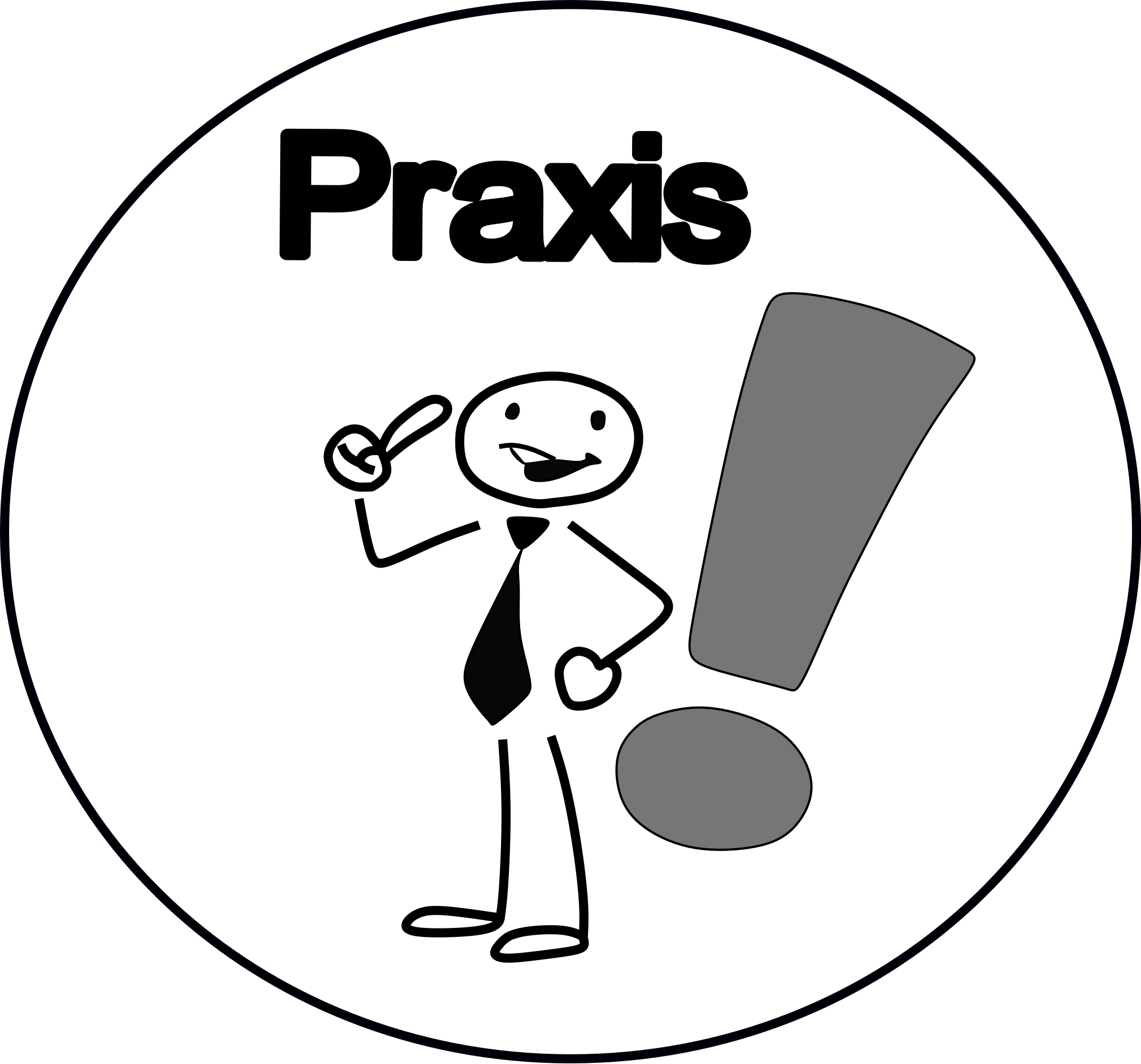 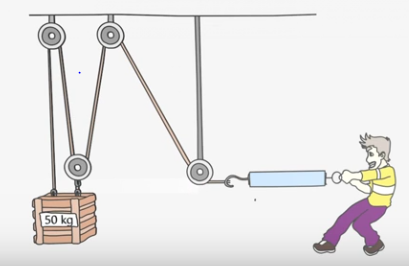                                        Video: Flaschenzug – Arbeit gleich Kraft mal Weg (B)                                                           Video: Flaschenzug – Arbeit gleich Kraft mal Weg (C)              